Емоційні порушення у дітей  молодшого шкільного віку.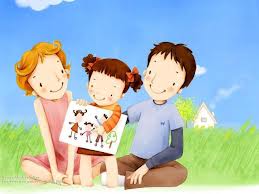 Однією з причин емоційних порушень в молодшому шкільному віці є тип неправильного виховання в сім`ї.  Виділяють наступні типи неправильного виховання:Неприйняття дитини (приховане неприйняття). Наприклад: батьки чекали сина, народилася донька. На підсвідомому рівні відбувається емоційне неприйняття дитини.Наслідки: діти або агресивні  або надмірно сором`язливі.Гіперсоціальне виховання. Це надмірно «правильні» батьки, які педантично виконують всі рекомендації по розвитку і вихованню дитини, не враховуючи її індивідуальних особливостей.Наслідки: або бурхливий протест-агресія, або емоційна холодність.Тривожно-недовірливе  виховання. Такий тип виховання буває притаманним для сім`ї,  в якій росте одна дитина або дитина часто хворіє.Наслідки: дитина виростає несамостійною, сором`язливою, надмірно образливою.Егоцентричний тип виховання. Дитина «кумир» сім`ї, навколо якого всі вертяться.Наслідки: для такої дитина характерним є емоційна нестійкість, некерованість, вередливість.Рекомендації батькам учнів:Любіть свою дитину,  незважаючи на будь-що. Будьте вдячні долі за можливість бути батьком чи мамою, за слова «рідна матуся», «я люблю вас».Допомагайте своїй дитині, коли вона прохає вас про допомогу. Пам`ятайте, що у Вас значно більший життєвий досвід та можливості.Будьте вимогливі, терплячі, ніжні. Вчіться пробачати,  і тоді Ваші діти пробачать Вам (адже ми також допускаємо помилки).Ваші діти в першу чергу потрібні Вам, не перекидайте свою відповідальність на інших.Майже немає ситуацій, які не можна було б вирішити, завжди є люди, які готові прийти Вам на допомогу. Виховувати можна люблячи, а не принижуючи та караючи дитину. Пам`ятайте, Вашого сина чи доньку чекає самостійне доросле життя. Допоможіть їй зараз,  і вона скаже вам спасибі в майбутньому!